《日本巖手縣立博物館藏太田夢庵舊藏古代璽印》補正表（首發）劉海宇1、玉澤友基2（1日本巖手大學平泉文化研究中心教授；2巖手大學人文社會科學部教授）【說明】《日本巖手縣立博物館藏太田夢庵舊藏古代璽印》於2020年10月由上海書畫出版社出版，我們在12月7號收到出版社以國際水陸路方式郵寄來的原書。經核對發現，我們在8月21日發給出版社三校稿中所標出的一些錯誤，未能得到及時修改。今將這部分內容重新寫出來，敬請已經置備該書的讀者留存。歡迎讀者指正該書的其他錯誤，以便於我們進一步學習和修改。藉此，謹向三校中給我們指出不少失誤的劉釗先生、陳治軍先生致歉。2020年12月8日頁行或編號誤正《序》212异國異國《概說》4倒6异體異體《概說》4倒1“約五十弗可得也”後加注（3）注（3）：此處文意難通，“約”或為“非”之誤，又或“約”前漏“非”字。《概說》5倒6未賣未買《概說》5倒3僅賣僅買《概說》17倒6“丑”（M240）、刪去正文6M7（簋）刪去正文18M31（㽿）刪去正文36M68安官安（官）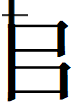 正文43M81千万（丏-萬）千丏（万-萬）正文43M82千万（丏-萬）千丏（万-萬）正文58M111万（丏-萬）丏（万-萬）正文59M112万（丏-萬）丏（万-萬）正文119M233徹勶正文130M255屈䀠加（？）印屈䀠私（？）印正文137M269就𣄵正文150M296已巳（已）正文220M396千歲褱老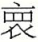 千歲（褱）老正文254H12（強梁）（梁）正文303H109曲（？）西（？）正文419H307印蛻倒置印蛻旋轉180度正文446H334背款“緫（総）柙之印”背款“緫（総）押之印”正文460H348康熙十一年八月，康熙十一年八月  日，正文484H375堂坣（堂）後記6597既開始即開始後記660倒5陳志軍陳治軍